Tisková zpráva 10. listopadu 2022Pracovníci informačních center si vyzkoušeli základy první pomociI v letošním roce DM Hradecko tentokrát ve spolupráci s DM Orlické hory a Podorlicko uspořádalo školení pro pracovníky informačních center. Tentokrát proběhlo v prostorách hradeckého Adalbertina 10. listopadu 2022 na téma „Nauč se první pomoc!“Ještě předtím se sešla turistická informační centra z Hradecka se zástupci Destinační společnosti na pravidelné schůzce, kde proběhlo zhodnocení letní turistické sezóny a sdělili si navzájem novinky, které se chystají na rok příští. V 10:00 hodin pak přišla zkušená lektorka Iveta Haňavcová s pomocnicí Hankou a figurínou Olafem. Během zábavného a interaktivního školení si pracovníci vyzkoušeli a naučili se:ošetřovat zranění, kdy teče krevCo dělat v případě bezvědomíJak zjistit, zda nemocný dýchá či neKdy zahájit resuscitaci a jakKdy volat 112 nebo 155Co mít v lékárničce při běžných cestách a výletechJaký je rozdíl při srdeční masáži dětí a dospělýchKdy použít stabilizovanou polohu a kdy naopak neJak zraněného do stabilizované polohy dostat při různých poloháchvyvrátili se vžité mýty a „zaručené rady“, které o podávání první pomoci kolují a mnoho dalšíhoVelké prověření nově nabitých vědomostí nastalo při fingovaném pádu pomocnice Hanky ze schodů a ošetření jejích zranění. Na závěr následovala krátká vycházka s prohlídkou kostela Sv. Mikuláše v Jiráskových sadech s průvodcem.DM Hradecko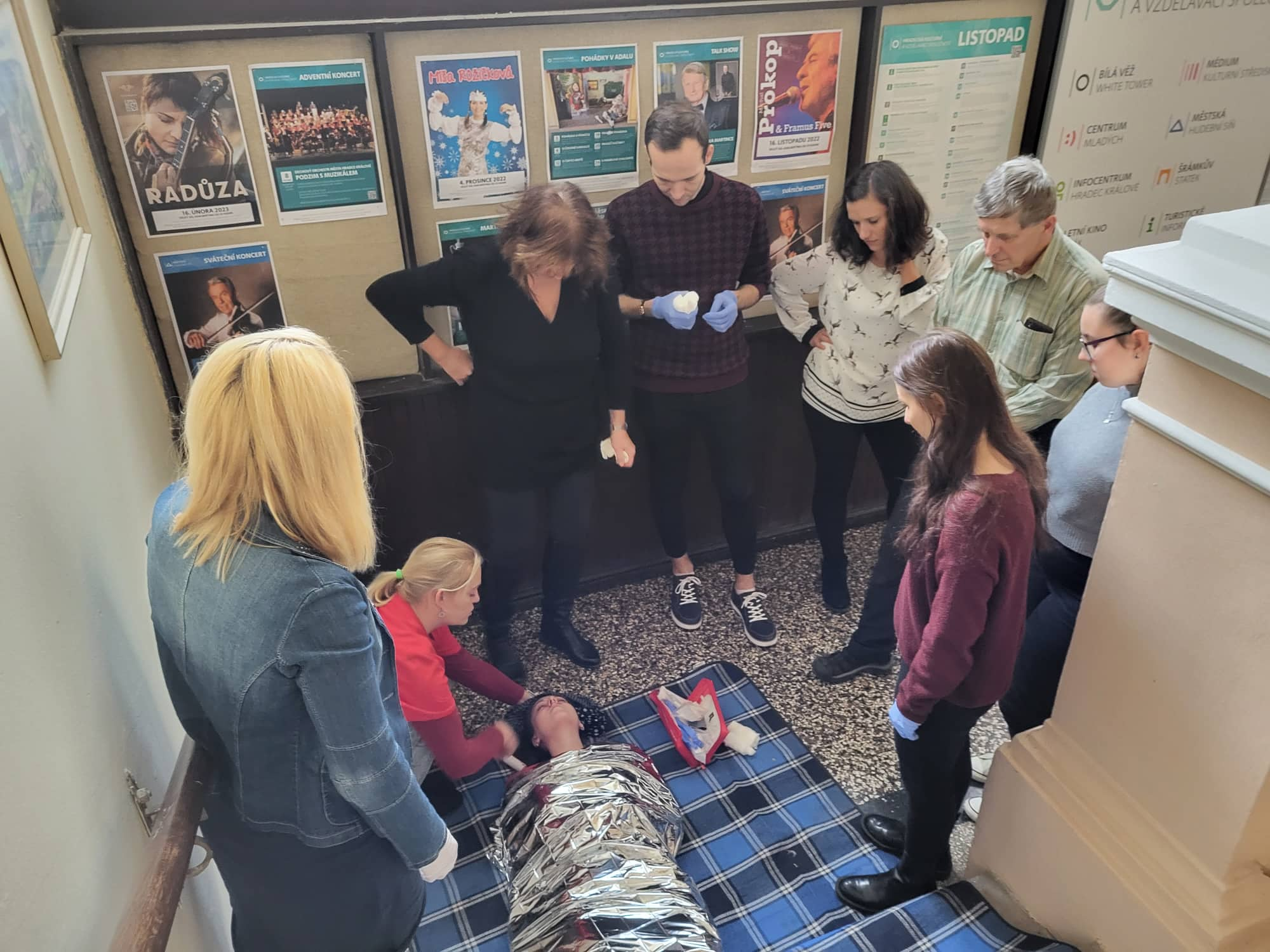 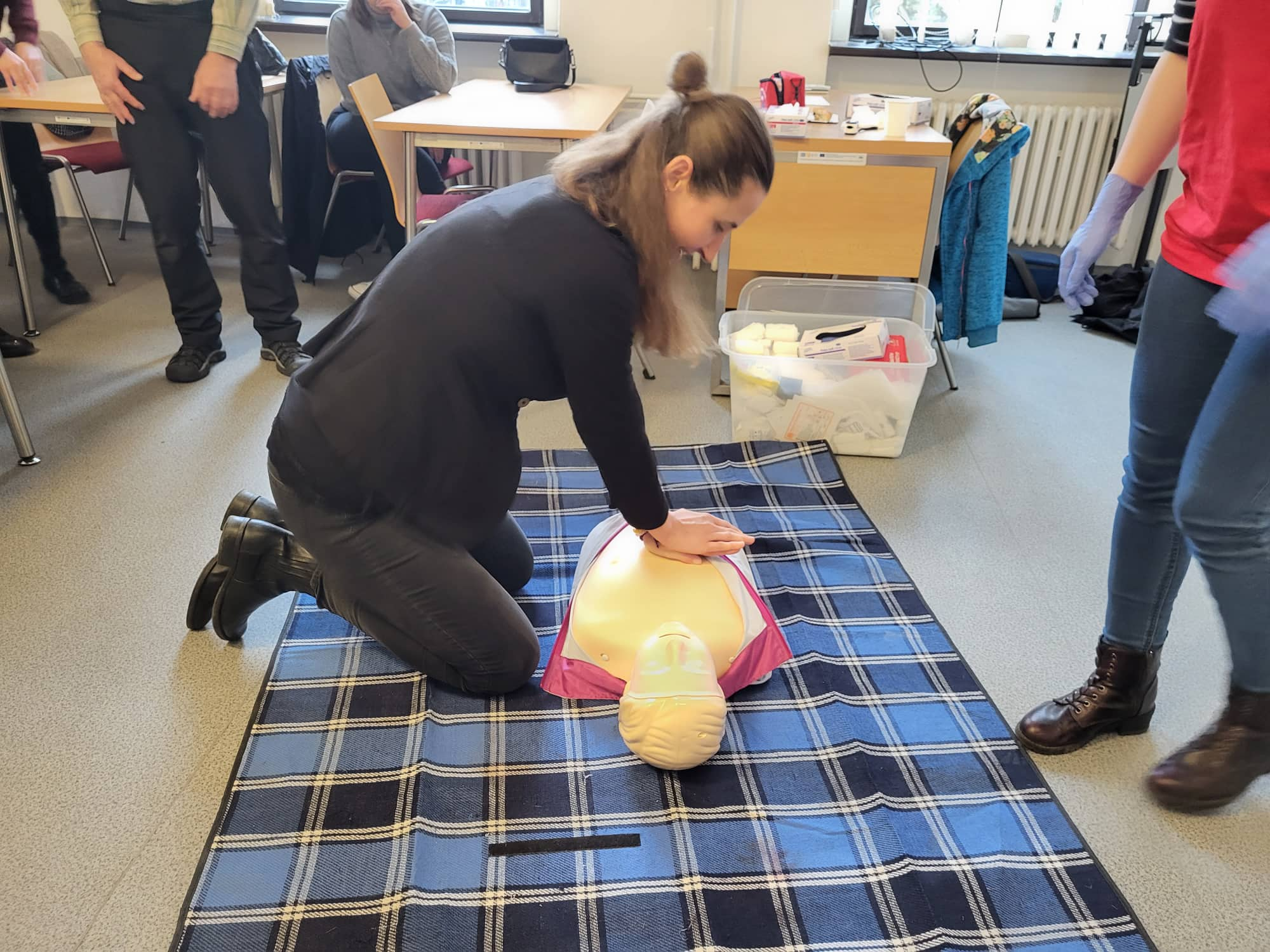 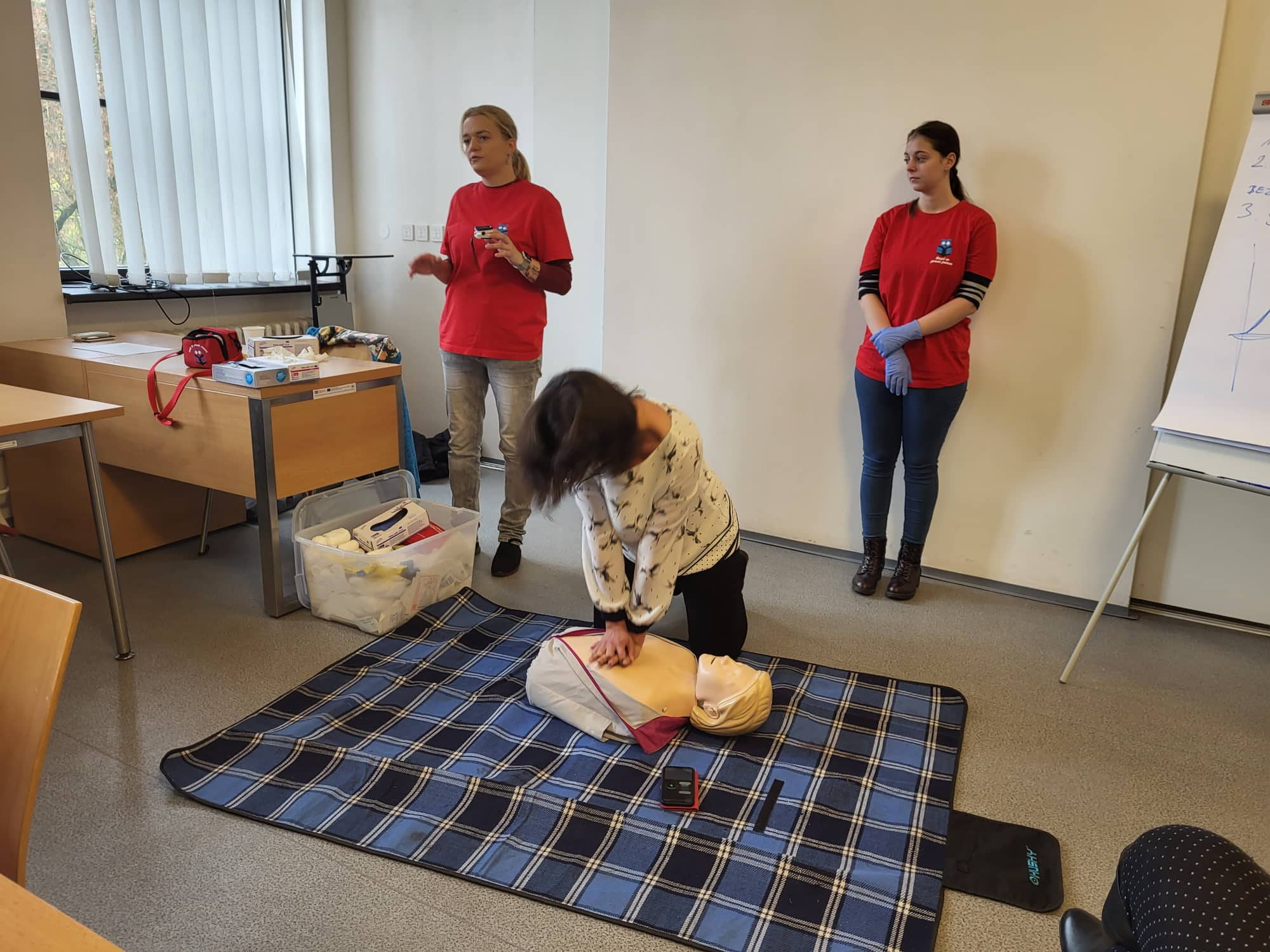 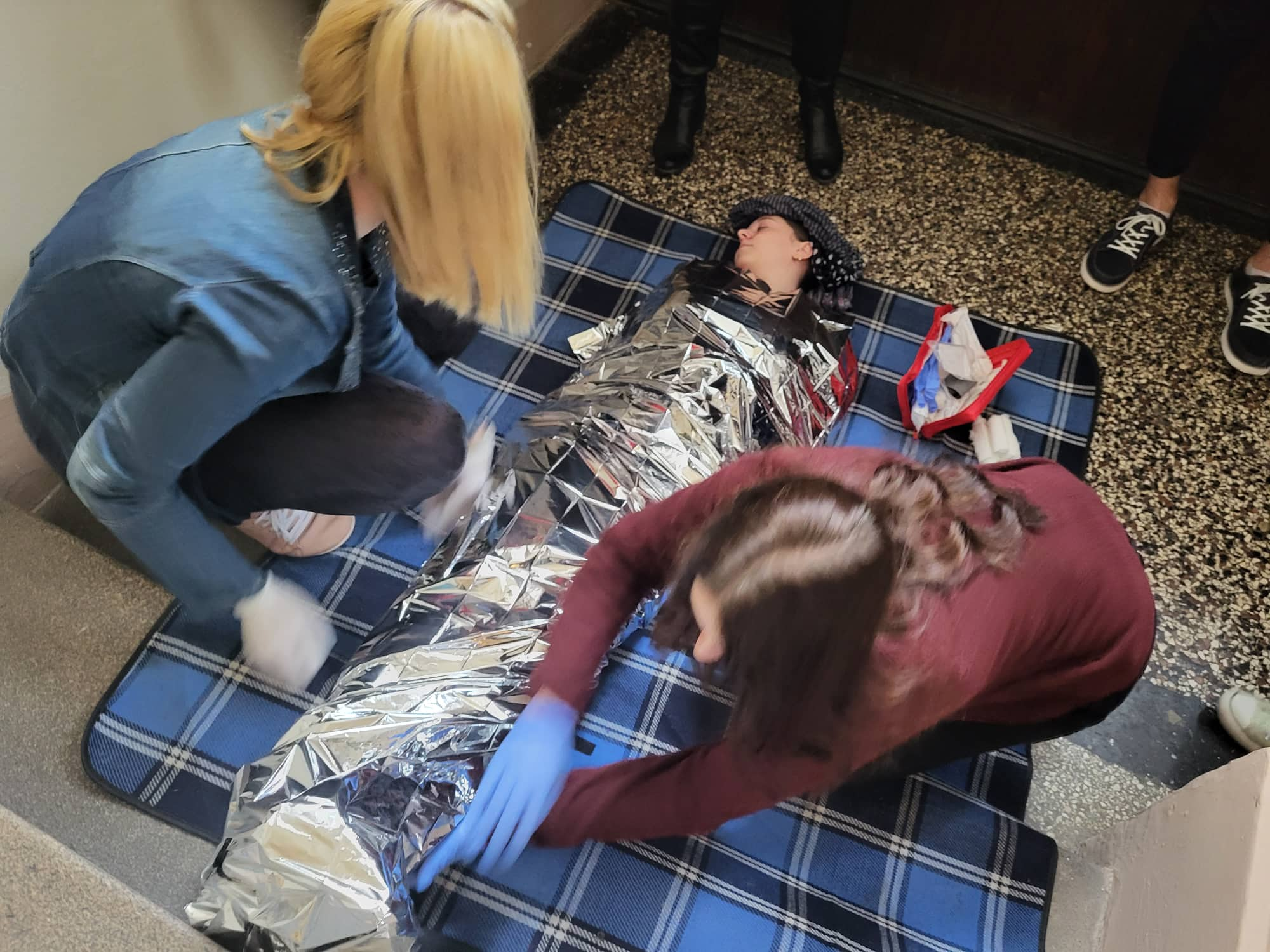 